 PRVI  MAJSKI GOZDOLJUB  DOMA   1.R     _________ POVZPNI SE NA HRIBČEK. ČESA NE VIDIŠ, KAR JE V PESMICI  PIKA POKA.  (SLO)MAT – NARIŠI ZGODBICO    IN NAPIŠI RAČUN:                                                    SPO -  POIŠČI  TRI ŽIVALI IN POSNEMAJ NJIHOVO GIBANJE.  ČE OPAZIŠ 3 RASTLINE, ŽIVALI, PREDMETE ALI POTOČEK V STOLPCU, VRSTICI ALI DIAGONALI, IMAŠ GOZDNI BINGO.ČEBELA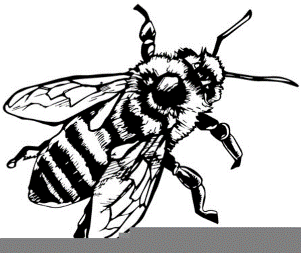 ODPADEL BUKOV LIST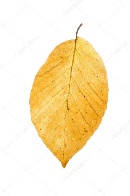 GNEZDO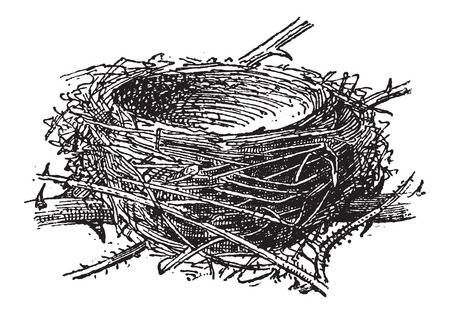 POTOK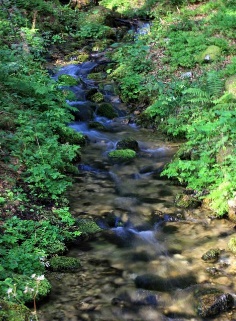 SMREKOVI VRŠIČKI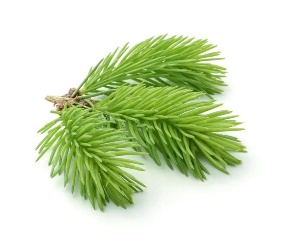 TRAVNIŠKA KADULJA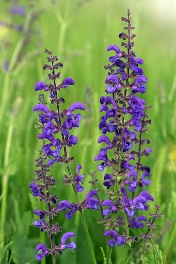 KALUŽNICA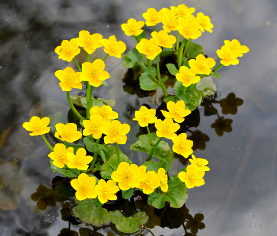 KUKAVIČJE PETJE – KU KU 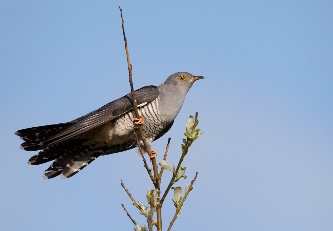 MRAVLJIŠČE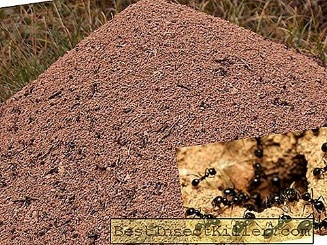 